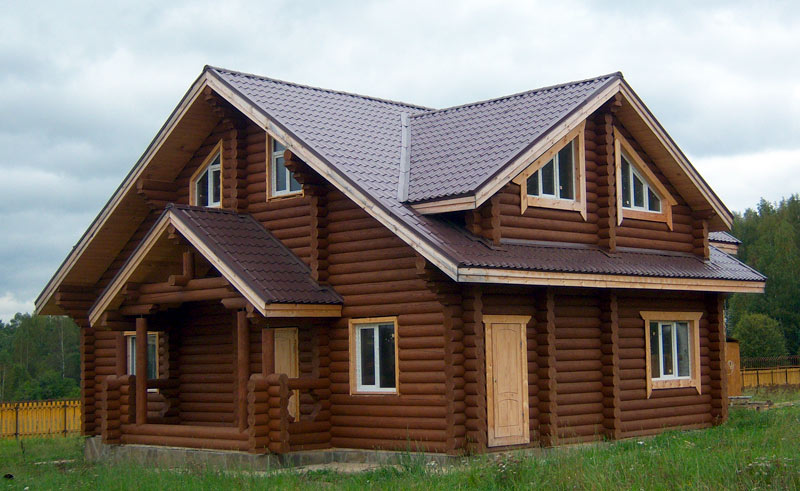 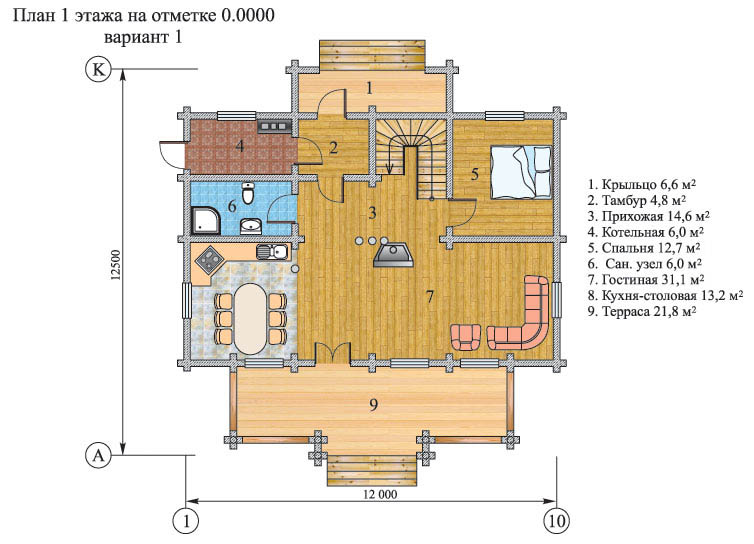 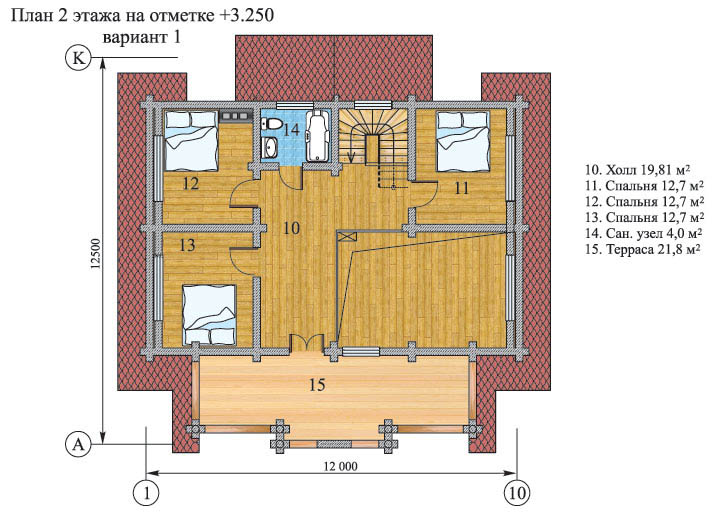 Стоимость проекта от 2800000 т.р.